Скотоводство. Крупный рогатый скотКоновалов, А. В. Эффективность инвестиционных проектов модернизации молочных ферм Ярославской области / А. В. Коновалов, Ю. Я. Кравайнис, А. А. Алексеев // Молочное и мясное скотоводство. – 2018. – № 7. – С. 5–9 : 4 табл.Представлены результаты анализа эффективности проектов по развитию молочного скотоводства, реализованных в ряде хозяйств Ярославской области.На передовом рубеже // Молочное и мясное скотоводство. – 2018. – № 7. – С. 2–4 : 8 фот. цв.Группа компаний «АгроПромкомплектация» - ведущее в Российской Федерации вертикально интегрированное агропромышленное объединение, специализирующееся на молочном скотоводстве и свиноводстве, а также переработке продукции и ее реализации потребителям. ГК «АгроПромкомплектация» занимает 6-е место в национальном рейтинге крупнейших производителей свинины, 9-е - среди национальных производителей молока, 14-е - среди отечественных переработчиков мяса, 15-е место в рейтинге российских производителей комбикормов и входит в наиболее динамично развивающиеся компании АПК России.Суровцев, В. Н. Стратегия развития молочного скотоводства на северо-западе России / В. Н. Суровцев, Ю. Н. Никулина // Молочное и мясное скотоводство. – 2018. – № 6. – С. 2–6 : 2 рис., 2 табл.Авторами рассмотрено состояние развития молочного скотоводства Ленинградской области.Усманова, Е. Н. Реализация скота мясных пород по американскому методу / Е. Н. Усманова // Зоотехния. – 2018. – № 12. – С. 18–22 : 6 рис., 2 табл.Представлена технология ведения мясного скотоводства и его реализация в США.Разведение и племенное делоАнисимова, Е. И. Экстерьерно-конституциональные особенности и живая масса голштинизированных черно-пестрых коров, полученных от внутрилинейного разведения и кроссов / Е. И. Анисимова // Аграр. вестн. Юго-Востока. – 2018. – № 2. – С. 31–32.Аширов, М. И. Продуктивные свойства коров голштинской породы разной селекции / М. И. Аширов, А. А. Юлдашев // Молочное и мясное скотоводство. – 2018. – № 7. – С. 27–29 : 2 табл.Исследованиями установлено, что независимо от селекции коровы голштинской породы имеют высокий генетический потенциал молочной продуктивности и во всех лактациях хорошо проявляют ее в специфических условиях Узбекистана. Уровень молочной продуктивности коров немецкой селекции за 1 лактацию составил 6511,2 кг молока жирностью 3,84%, голландской - 6653,0 кг жирностью 3,95% и местной селекции - 6495,2 кг жирностью 3,95%.Все полновозрастные коровы сохранили высокую молочную продуктивность, за 3 лактацию и старше она составила 7112,5 кг и 3,90%, 7266,0 кг и 3,90%, 6847,5 кг и 3,94%, соответственно. Удой коров голландской селекции был выше за 1 лактацию на 141,8-157,8 кг, за 3 лактацию и старше - на 153,5-418,5 кг, выход молочного жира - на 12,8-6,3 кг, соответственно, показателей сверстниц немецкой и местной селекции. Животные изученных селекций хорошо сочетали высокий удой с жирномолочностью. Уровень 4%-ного молока за изученные лактации у всех коров был достаточно высоким и свидетельствовал о хорошей питательной его ценности. Коровы голштинской породы разной селекции отличаются выраженным молочным типом. За 1 лактацию на каждые 100 кг живой массы было произведено по 1159,0-1265,5 кг молока, за 3 лактацию и старше - по 1200,0-1308,6 кг. Выявлено, что голштинские коровы характеризуются хорошей воспроизводительной способностью. Возраст при 1-м отеле составил 26,6-27,2 мес., продолжительность сервис-периода 77,9-93,3 дня.Баковецкая, О. В. Физиологическое обоснование неплодотворных осеменений коров и пути решения проблемы / О. В. Баковецкая, О. А. Федосова, А. А. Терехина // Зоотехния. – 2018. – № 12. – С. 30–32 : рис. Исследование комплекса показателей, объективно отражающих функциональное состояние половой системы в период эструса и соотнесение их с оптимальным временем осеменения.Баранова, Н. С. Сохранение генофонда крупного рогатого скота костромской породы / Н. С. Баранова, А. В. Баранов, А. А. Королев // Аграр. вестн. Верхневолжья. – 2018. – № 4 (25). – С. 69–78.Басонов, О. А. Динамика молочной продуктивности и долголетия коров в зависимости от кровности по голштинской породе / О. А. Басонов, О. Е. Павлова // Зоотехния. – 2018. – № 11. – С. 11–12 : 2 табл. Установлено, что голштинизация скота принесла ожидаемое повышение молочной продуктивности, однако негативно отразилась на эффективности использования животных. С каждым новым поколением, имеющим кровность выше 75 %, долголетие коров сокращается на 0,5 лактации (17 %), достигая критического значения в 1,9 лактации.Басонов, О. А. Молочная продуктивность коров черно-пестрой породы в зависимости от сроков их осеменения / О. А. Басонов // Зоотехния. – 2018. – № 11. – С. 30–32 : 4 табл.Дается сравнительный анализ продуктивности голштинизированных черно-пестрых коров в зависимости от возраста первого плодотворного осеменения.Басонов, О. А. Экстерьерно-конституциональные особенности коров черно-пестрой породы разных генотипов / О. А. Басонов, А. В. Клипова, Н. П. Шкилев // Зоотехния. – 2018. – № 11. – С. 5–8 : 3 табл. В статье приводятся результаты изучения влияния генетического потенциала голштинских быков-производителей отечественной, канадской, американской и европейской селекции на экстерьерно-конституциональные особенности голштинизированных коров черно-пестрой породы.Бахарев, А. А. Характеристика продуктивных качеств мясных пород скота Тюменской области / А. А. Бахарев // Вестн. Курганской ГСХА. – 2018. – № 2. – С. 15–17.Взаимосвязь экстерьера и молочной продуктивности коров красно-пёстрой породы в зависимости от вариантов подбора / Л. В. Ефимова [и др.] // Вестн. Рязанского гос. агротехнолог. ун-та им. П.А. Костычева. – 2018. – № 4. – С. 11–18.Влияние условий эквилибрации на жизнеспособность витрифицированных ооцитов коров / Г. П. Маленко [и др.] // Аграр. науч. журн. – 2018. – №. 12. – С. 33–36.Генетические аномалии крупного рогатого скота голштинской породы / М. А. Колосова [и др.] // Ветеринария, зоотехния и биотехнология. – 2018. – № 11. – С. 130–138.Гогулов, В. А. Морфологические и функциональные свойства вымени коров-первотёлок красно-пёстрой породы в АО "Луч" Амурской области / В. А. Гогулов, С. Ю. Плавинский // Дальневосточный аграр. вестн. – 2018. – № 4. – С. 161–165.Гостева, Е. Р. Гематологический статус и состояние резистентности симменталов отечественной и импортной селекций / Е. Р. Гостева, М. Б. Улимбашев // Вестн. Рязанского гос. агротехнолог. ун-та им. П.А. Костычева. – 2018. – № 4. – С. 5–11.Диагностика гаплотипа НН5 в стадах голштинского и голштинизированного черно-пестрого скота России / О. С. Романенкова [и др.] // Молочное и мясное скотоводство. – 2018. – № 6. – С. 13–16.Авторами предложена тест-система для идентификации мутантного аллеля гена TFB1M, ассоциированного с гаплотипом фертильности голштинского скота НН5.Динамика изменения основных показателей в популяции черно-пестрого скота Российской Федерации / С. Н. Харитонов [и др.] // Молочное и мясное скотоводство. – 2018. – № 7. – С. 13–17 : 2 табл.Проанализированы изменения численности животных, показатели продуктивности, а также характеристика хозяйственного использования крупного рогатого скота черно-пестрой популяции (черно-пестрая и голштинская породы) за период с 2000 по 2015 год. Мониторинг проводился как по отдельным породам, так и по совокупной популяции. Выявлено, что в общем подконтрольном поголовье доля молочного скота черно-пестрой популяции возросла с 50,8% (2000 г.) до 68,0% (2015 г.) от общей численности скота молочного направления продуктивности в России. Наблюдалась структурная перестройка популяции: численность животных черно-пестрой породы сократилась на 41,6%, а голштинской породы увеличилась с 1,3% в 2000 году до 12,4% в 2015 году. Выявлено, что 81,25% быков-производителей организаций по искусственному осеменению, содержащих животных анализируемой популяции, принадлежало на период анализа к голштинской породе, что позволило сделать прогноз развития молочного скота в России на базе этой породы. Зафиксировано значительное увеличение молочной продуктивности голштинов. Отмечены недостатки в разведении черно-пестрого скота: неэффективность системы совершенствования популяции через создание породных типов; отсутствие селекционной программы по популяции; устаревшие нормативные документы.Зубенко, Э. В. Результаты использования абердин-ангусской породы в к(ф)х "Лакомкин В.А." / Э. В. Зубенко, В. А. Лакомкин // Аграр. вестн. Верхневолжья. – 2018. – № 4 (25). – С. 48–54.Клещев, М. А. Влияние породы и генеалогической линии на показатели спермопродукции и разнообразие морфологических форм сперматозоидов у быков-производителей / М. А. Клещев, В. Л. Петухов, Л. В. Осадчук // Вавиловский журн. генетики и селекции. – 2018. – Т. 22, № 8. – С. 931–938.Корниенко, Е. В. Витрификация дозревших in vitro ооцитов крупного рогатого скота в триацетатцеллюлозных полых волокнах / Е. В. Корниенко, М. А. Иконописцева, Г. П. Маленко // Достижения науки и техники АПК. – 2018. – Том 32, № 9. – С. 84–88 : 3 табл.Цель работы - повышение эффективности метода витрификации в триацетатцеллюлозных полых волокнах при криоконсервации дозревших in vitro ооцитов крупного рогатого скота (КРС). Эксперименты проводили в 2017-2018 гг. При витрификации/отогревании ооцитов использовали базовую среду TLP-HEPES c 20 % фетальной сыворотки крови КРС, приготовленную с добавлением (TH20) или без добавления (TH20-) солей кальция. В качестве проникающего криопротектора вместе с базовой средой TH20-использовали только этиленгликоль, а с базовой средой TH20 - этиленгликоль и диметилсульфоксид. Дозревшие in vitro ооциты КРС после групповой витрификации в полых волокнах демонстрировали высокий уровень выживания (80,3±1,5 и 79,0±8,5 %) и оплодотворения (83,9±7,9 и 84,4±18,1 % соответственно). В группе TH20- бластоцисты были получены только в 50 % повторов (всего 6 повторов, 140 ооцитов), в группе TH20 в 66,7 % повторов (всего 3 повтора, 65 ооцитов). На 7-е и 10-е сутки культивирования в группе TH20- выход эмбрионов на стадии бластоцисты составил 1,9±3,2 (1 из 51 эмбрионов) и 5,9±0,6 % (3 из 51) соответственно; в группе TH20 - 3,1±4,4 (1 из 48 эмбрионов) и 7,8±6,6 % (3 из 48) соответственно, что сопоставимо с развитием эмбрионов после витрификации дозревших in vitro ооцитов КРС с использованием носителей открытого типа. Выход бластоцист из блестящей оболочки наблюдали только в группе TH20- (3 из 3), что указывает на возможность дальнейшей модификации протокола витрификации ооцитов КРС в полых волокнах путем снижения влияния ионов Ca2+ во время обработки в растворах витрификации/ отогревания. Успешное применение методики групповой витрификации в триацетатцеллюлозных полых волокнах дозревших in vitro ооцитов КРС было продемонстрировано впервые.Лепехина, Т. В. Изменчивость и повторяемость признаков молочной продуктивности у коров черно-пестрой породы / Т. В. Лепехина, А. В. Бакай, Ф. Р. Бакай // Зоотехния. – 2018. – № 12. – С. 10–11 : 2 табл. Установлено, что при прогнозировании молочной продуктивности коров, отбор животных можно осуществить по данным за первую лактацию. От лактации к лактации коэффициент повторяемости молочной продуктивности возрастает, что указывает на способность к раздаиванию с возрастом и проявлению генотипических особенностей коров черно-пестрой породы.Ляшук, А. Р. Воспроизводительные качества и качество молока голштинизированных первотелок черно-пестрой породы в ОАО "Орловское" по племенной работе / А. Р. Ляшук, О. А. Андрейчук // Вестн. аграр. науки. – 2018. – № 5. – С. 98–103.Малыгина, Н. А. Сравнительная характеристика гормон-программ при искусственном осеменении крупного рогатого скота / Н. А. Малыгина, О. А. Попова // Вестн. Алтайского гос. аграр. ун-та. – 2018. – № 9. – С. 102–109.Мадисон, В. Трансплантация эмбрионов: выход на новый уровень / В. Мадисон // Животноводство России. – 2018. – № 11. – С. 39–42 : 2 рис., 3 табл. По убеждению автора статьи, производство эмбрионов методом in vitro с последующей их пересадкой позволит в рамках импортозамещения обеспечить отечественные хозяйства собственной элитной эмбриопродукцией.Марзанова, Л. К. Контроль за генетической изменчивостью в стадах молочных пород / Л. К. Марзанова, Н. А. Попов // Молочное и мясное скотоводство. – 2018. – № 8. – С. 16–18.Проведен анализ современного состояния аллелофонда черно-пестрой породы по ЕАВ-локусу: изменение его во времени и по этапам мониторинга.Оценка влияния уровня инбридинга на молочную продуктивность и воспроизводительные качества коров голштинизированной популяции черно-пестрой породы / И. С. Недашковский [и др.] // Молочное и мясное скотоводство. – 2018. – № 7. – С. 17–22 : 3 табл.Рассмотрены результаты многолетних наблюдений по оценке уровня влияния величины инбридинга на хозяйственно полезные признаки животных по показателям собственной продуктивности. Целью исследований являлось изучение на примере популяции голштинизированного черно-пестрого скота Московской области сопряженности между вероятностью возникновения стихийного инбридинга в стадах и признаками молочной продуктивности и фертильности коров-первотелок.Оценка полиморфизма c337g гена FSHR в популяции черно-пестрого голштинизированного скота / А. В. Бабий [и др.] // Аграр. науч. журн. – 2018. – №. 12. – С. 3–6.Панин, В. А. Оценка признаков генетических параметров белкового состава молока симментальских коров и голштин х симментальских помесей в условиях Оренбургской области / В. А. Панин // Аграр. вестн. Юго-Востока. – 2018. – № 2. – С. 38–40.Перспективные генетические маркеры крупного рогатого скота / М. И. Селионова [и др.] // Вестн. АПК Ставрополья. – 2018. – № 3. – С. 44–51.Попов, Н. А. Отбор быков голштинской породы по генетической изменчивости / Н. А. Попов // Зоотехния. – 2018. – № 12. – С. 2–6 : 2 табл. Дана оценка по качеству потомства быков-производителей, отобранных в стадо по различным критериям, и определения роли генетического мониторинга в совершенствовании признаков селекции.Петрова, А. В. Анализ племенных и продуктивных качеств ленинградской популяции айширского скота / А. В. Петрова // Молочное и мясное скотоводство. – 2018. – № 7. – С. 22–27 : 4 рис., 3 табл.Проведен анализ племенных и продуктивных качеств коров айрширской породы крупного рогатого скота 12 племенных заводов и племрепродукторов Ленинградской области за 2016 год (n=10087). Планков, А. В. Иммуноферментный анализ Oxiline Lait/Milk современный метод контроля воспроизводства стада / А. В. Планков, А. В. Машнин, Д. В. Машнин // Молочное и мясное скотоводство. – 2018. – № 6. – С. 33–34.Изучены преимущества использования набора ИФА Oxiline Lait/Milk для ранней диагностики стельности коров.Полиморфизм гена Bola-Drb3 и генетический статус выборки быков-производителей по отношению к лейкозу крупного рогатого скота / Х. Х. Гильманов [и др.] // Ветеринария, зоотехния и биотехнология. – 2018. – № 11. – С. 89–98.Полиморфизм гена ß-лактоглобулина (LGB) и его взаимосвязь с экономически важными признаками голштинского скота / Н. Ю. Сафина [и др.] // Достижения науки и техники АПК. – 2018. – Том 32, № 9. – С. 78–80 : 3 табл.Изучен полиморфизм гена ß-лактоглобулина в поголовье крупного рогатого скота татарстанской популяции голштинской породы, установлено влияние различных генотипов на показатели молочной продуктивности и хозяйственно-полезные признаки. Популяционно-генетические характеристики ярославской породы крупного рогатого скота в оценке и моделировании селекционных процессов / Н. М. Косяченко [и др.] // Молочное и мясное скотоводство. – 2018. – № 8. – С. 13–16 : 3 табл.Представлены результаты по оценке основных популяционно-генетических параметров и степень влияния комплекса генетических и средовых факторов на генетический потенциал и тренд, а также формирование принципов их использования в селекционных моделях оценки генотипа. Были обработаны данные 5354 первотелок и 55 быков-отцов. Оценка генетического потенциала ярославской породы крупного рогатого скота выявила его стабильное увеличение при недостаточном уровне реализации, в период с 2006 по 2017 год этот показатель находится в пределах 48,7-55,9%. Характеристика динамики коэффициентов наследуемости и изменчивости показала, что надой характеризуется средней наследуемостью (0,26-0,31) при средней изменчивости (24,1-31,3%), жирномолочность и белковомолочность - также средней наследуемостью (0,31-0,50) и низкой изменчивостью (5,7-7,7%).Пудовкин, Д. Н. Практические аспекты, влияющие на воспроизводство крупного рогатого скота / Д. Н. Пудовкин // Молочное и мясное скотоводство. – 2018. – № 8. – С. 19–21.Сегодня Россия находится на 6-м месте по производству молока в мире, что обусловлено более высокой продуктивностью коров, несмотря на ежегодное уменьшение числа животных в стране. Работа ветеринарных компаний направлена на решение разных практических аспектов производства, в том числе - генетического улучшения стада и его «ремонта». Только воспроизводство, с биологической точки зрения, стало способом улучшения генетического потенциала животных и достижения определенных целей, поставленных человеком. Безусловно, при грамотном подходе к репродукции коров и проведении качественных генетических анализов телок или коров можно говорить, что каждое последующее поколение будет лучше предыдущего, с улучшенным потенциалом по здоровью, продуктивности, молочному долголетию и др. Однако для эффективного воспроизводства коров существуют ограничивающие факторы. Поэтому важно детально знать биологические закономерности репродуктивной системы крупного рогатого скота, в том числе телок во время их роста и развития.Реализация продуктивного потенциала и генетический вклад животных симментальской породы разной селекции в популяции молочного скота Центрального Черноземья России / Л. П. Игнатьева [и др.] // Вестн. Мичуринского гос. аграр. ун-та. – 2018. – № 4. – С. 147–153.Ревина, Г. Б. Опыт работы с сахалинской популяцией голштинского скота: проблемы и перспективы / Г. Б. Ревина, Л. И. Асташенкова // Молочное и мясное скотоводство. – 2018. – № 6. – С. 6–9 : 3 табл.Рассмотрены перспективы развития молочного скотоводства в условиях Сахалинской области.Репродуктивные показатели дочерей быков голштинской породы в зависимости от генотипа быка по гену каппа-казеина / О. П. Юдина [и др.] // Вестн. Мичуринского гос. аграр. ун-та. – 2018. – № 4. – С. 140–144.Романова, А. Б. Эффективность методов доставки экзогенной ДНК в получении in vitro зиготы крупного рогатого скота с использованием липосом / А. Б. Романова, Е. В. Корниенко, С. Н. Ковальчук // Достижения науки и техники АПК. – 2018. – Том 32, № 10. – С. 69–73 : 2 табл., рис.Проведена оценка эффективность доставки экзогенной ДНК в получении in vitro зиготы крупного рогатого скота с использованием липосом путем микроинъекции комплексов плазмида-липосомы в цитоплазму зигот и путем липофекции лишенных блестящей оболочки зигот крупного рогатого скота.Руденко, О. В. Продуктивное долголетие красных горбатовских коров в зависимости от их линейной принадлежности / О. В. Руденко, Н. П. Шкилев // Зоотехния. – 2018. – № 11. – С. 8–10. Изучено влияние кровности по англерской и красной датской породам на показатели продуктивного долголетия коров красной горбатовской породы.Рыков, Р. А. Физиолого-биохимические параметры крови коров разных пород / Р. А. Рыков, И. В. Гусев // Вестн. Рязанского гос. агротехнолог. ун-та им. П.А. Костычева. – 2018. – № 4. – С. 42–46.Смердина, Т. В. Влияние сексированного семени на воспроизводительные качества коров / Т. В. Смердина, Т. Н. Зeмлянухинa // Вестн. Алтайского гос. аграр. ун-та. – 2018. – № 9. – С. 96–102.Стрекозов, Н. И. Оценка быков по качеству потомства и геному - основа успеха разведения пород молочного скота / Н. И. Стрекозов // Молочное и мясное скотоводство. – 2018. – № 6. – С. 10–13 : 3 табл.Рассмотрена роль оценки быков по потомству и геному при разведении симментальской породы Австрии и Германии. На основе каталогов быков оценили 21 линию породы, которая разводится в единой породной ассоциации. Показано, что в последние годы возросла роль геномных быков, которых уже используют в подборах до 38 %.Текеев, М. А. Э. Эффективность использования быков красно-пестрой голштиноской породы при выведении нового красного степного скота кубанского типа / М. А. Э. Текеев, М. М. Эбзеев, Х. Э. Текеева // Вестн. АПК Ставрополья. – 2018. – № 3. – С. 52–54.Тулинова, О. В. Эффективность отбора с использованием оценок племенной ценности айрширских коров разными методами / О. В. Тулинова // Ветеринария, зоотехния и биотехнология. – 2018. – № 11. – С. 99–105.Чинаров, В. И. Оценка конкурентоспособности молочных пород крупного рогатого скота / В. И. Чинаров // Достижения науки и техники АПК. – 2018. – Том 32, № 10. – С. 74–78 : 3 табл.Исследования проводили с целью разработки экономических основ оценки конкурентоспособности молочных и молочно-мясных пород крупного рогатого скота по комплексу хозяйственно полезных признаков.Шевелева, О. М. Биологические и продуктивные особенности коров черно-пестрой породы с разными генотипами каппа-казеина и пролактина / О. М. Шевелева, М. А. Часовщикова // Достижения науки и техники АПК. – 2018. – Том 32, № 9. – С. 74–77 : 3 табл., 2 рис.Проведен мониторинг встречаемости генотипов каппа-казеина и пролактина у коров черно-пестрой породы и дана характеристика разных генотипов по биологическим и продуктивным качествам. Кормление и содержание животныхАдаптация и продуктивность импортного голштинского скота в условиях АО «Агрофирма «Дмитрова гора» Тверской области / Н. П. Сударев [и др.] // Молочное и мясное скотоводство. – 2018. – № 7. – С. 30–33 : 5 табл.Изучены процессы адаптации импортного голштинского скота, завезенного из Нидерландов, в условиях племенного завода Тверской области. Потерь нетелей (n=1341) в период доставки не наблюдалось. За время 2-месячного карантина выбыло 8 животных, или 0,6%. Завозимые нетели имели стельность 3-6 мес. Благополучно отелилось 1315 нетелей (99%). Зафиксировано 11 абортов и 7 мертворожденных телят из-за различных стресс-факторов и крупноплодности. Живая масса нетелей составляла в среднем 498 кг; возраст 1-го отела - 25 мес.; молочная продуктивность первотелок - 7443 кг молока. У 64% коров удои оказались в пределах 7000-8000 кг молока. Массовая доля жира у 87% животных составляла от 3,6 до 3,7%, а доля белка - от 3,1 до 3,4%. Количество первотелок с удоем более 8000 кг молока равнялось 14%. У половины животных продолжительность сервис-периода была 121-145 дней, у 18% - более 160 дней, а у 4% - свыше 180 дней. Воспроизводительные способности импортных первотелок были удовлетворительными. В условиях одного комплекса в течение лактации по различным причинам выбыли 2,5% импортных и 3,5% отечественных первотелок. По удою продуктивность первотелок импортной селекции на 126 кг выше, чем у животных отечественной селекции. По содержанию жира и белка в молоке коровы импортной селекции уступают отечественным сверстницам.Анистенок, С. В. Мониторинг и анализ причин выбытия коров в популяциях айрширского скота / С. В. Анистенок, О. В. Тулинова // Молочное и мясное скотоводство. – 2018. – № 8. – С. 8–12 : 3 рис.В результате проведенного анализа причин выбытия коров айрширской породы в разных регионах РФ выявлено, что доля выбывших животных составляет 10,4% из 7705 первотелок, 14,8% из 6090 коров 2-й лактации и 21,8% из 10123 полновозрастных животных. В среднем срок продуктивного использования равен 1237 дней, возраст в годах - 5,8, в отелах - 3,7, в лактациях - 3,2, пожизненная продуктивность равна 22460 кг, удой на 1 день продуктивного использования - 18,2 кг, что не соответствует рентабельному производству молока. Однако рентабельными можно считать полновозрастных животных, которые составили 56,5% из выбывших, с пожизненной продуктивностью 31073 кг молока, 1272,0 кг молочного жира и 1005,6 кг молочного белка. Основными причинами выбытия коров являются болезни органов воспроизводства (31,3 % в возрасте 3,5 отела), конечностей (22,8%в возрасте 3,9 отела) и пищеварительной системы (11,9%в возрасте 4,0 отела).Бахарев, А. А. Особенности экстерьера скота породы салерс разных генетико-экологических генераций в период их акклиматизации / А. А. Бахарев, А. И. Литкевич, Б. Ж. Бугасов // Вестн. Мичуринского гос. аграр. ун-та. – 2018. – № 4. – С. 144–147.Болотова, Л. Ю. Развитие телок голштинизированной черно-пестрой породы в зависимости от молочной продуктивности матерей / Л. Ю. Болотова, В. Г. Прокопьев // Достижения науки и техники АПК. – 2018. – Том 32, № 11. – С. 64–66 : 5 табл.Изучено влияние продуктивных качеств матерей на рост и развитие дочерей в разные возрастные периоды, а также их молочную продуктивность.Влияние комплексных биотехнологических кормовых добавок на продуктивность и качество молока коров / И. Н. Миколайчи [и др.] // Аграр. вестн. Урала. – 2018. – № 10. – С. 5.Влияние кормовой добавки на изменение биоразнообразия рубцовой микрофлоры коров / Е. О. Крупин [и др.] // Аграр. науч. журн. – 2018. – №. 12. – С. 28–30.Головин, А. В. Влияние соотношения легкопереваримых углеводов в рационе новотельных коров на метаболизм в рубце и продуктивность / А. В. Головин // Молочное и мясное скотоводство. – 2018. – № 8. – С. 24–27 : 4 табл.Изучено влияние рационов с различным соотношением крахмала и сахара в сухом веществе на уровень молочной продуктивности, особенности рубцового пищеварения и биохимический статус крови высокопродуктивных коров в новотельный период.Гостева, Е. Р. Продуктивные особенности и белковый обмен в организме симментальского скота в стойловый и пастбищный периоды содержания / Е. Р. Гостева, Н. Н. Козлова, М. Б. Улимбашев // Зоотехния. – 2018. – № 12. – С. 7–9 : 2 табл. Изучено влияние однократного прилития крови на белковый обмен в организме и продуктивные качества симменталов.Гусев, И. В. Референтные интервалы биохимических показателей крови для контроля полноценности кормления молочного скота / И. В. Гусев, Р. А. Рыков // Молочное и мясное скотоводство. – 2018. – № 6. – С. 22–25 : 4 табл.Определены гематологические показатели, характерные для нормального течения обменных процессов в организме молочных коров.Динамика качества молозива первого удоя у коров молочных пород в зависимости от сезона отела / Л. Н. Бакаева [и др.] // Молочное и мясное скотоводство. – 2018. – № 7. – С. 41–44 : 3 табл.Изучено влияние сезона года на качество молозива исследуемых пород. Установлено, что наибольшее содержание жира и белка в молозиве первого удоя было в осенне-зимний период. Доля казеина в молозиве зимой составляет 28,3%, альбумина - 30,9%, глобулина - 40,8%. Самое низкое содержание белков отмечено в молозиве коров голштинской породы, а самое высокое - у коров бестужевской породы. Наибольшее содержание иммуноглобулинов после 3-го отела отмечено в молозиве животных бестужевской породы в зимний период (99,10 г/л), которые превосходили по этому показателю черно-пеструю породу на 54,4%, голштинскую - на 77,8%, айрширскую - на 16,3%. Внутри пород разница по содержанию иммуноглобулинов между зимним и летним сезонами составила, соответственно, 4,2; 1,3; 4,8; 1,8%. Содержание иммуноглобулинов в молоке первого удоя значительно изменяется с возрастом коров. Максимального значения содержание иммуноглобулинов в молозиве коров черно-пестрой и айрширской пород достигает после 4-го отела, бестужевской - после 5-го, голштинской - после 3-го отела. Разница между 1-й лактацией и лактацией с максимальным значением при зимних отелах составила у коров черно-пестрой породы 112,0%, бестужевской - 94,3, голштинской - 82,3, айрширской - 81,4%. В летний период отмечено самое низкое содержание иммуноглобулинов независимо от возраста животных. После 5-го отела в зимний период бестужевская порода превосходила по содержанию иммуноглобулинов сверстниц черно-пестрой породы на 114,3%, голштинской - на 207,8%, айрширской - на 31,4%, в летний период, соответственно, на 121,8; 222,6; 31,7%.Дуборезов, В. Адаптивная система кормления / В. Дуборезов, И. Кирнос, Н. Пономарёв // Животноводство России. – 2018. – № 12. – С. 49–50 : 3 табл. ЕСМ3: повышаем молочную продуктивность // Животноводство России. – 2018. – № 11. – С. 51. Корпорация «Зинпро» (США) представила новую кормовую добавку ECM3 для высокопродуктивных коров. Ее применение позволяет повысить суточные удои на 3 кг в первые 100 дней лактации.Ефимова, Л. В. Сравнительная оценка физико-химических свойств молока коров разного возраста / Л. В. Ефимова, О. А. Фролова, Т. В. Зазнобина // Аграр. науч. журн. – 2018. – №. 12. – С. 25–27.Зеноби, М. ReaShure® - защищенный от распада в рубце холин / М. Зеноби, Ж. Сантос, Ч. Степлз // Животноводство России. – 2018. – № 11. – С. 34, 36 : 3 рис.Скармливание коровам голштинской породы рационов, обогащенных защищенным холином, способствует повышению их продуктивности и улучшению здоровья.Зерновое сорго в кормлении лактирующих коров / В. С. Зотеев [и др.] // Молочное и мясное скотоводство. – 2018. – № 7. – С. 34–38 : 5 табл.Дана оценка эффективности использования зернового сорго сорта «Рось» в комбикормах-концентратах для новотельных лактирующих коров черно-пестрой породы в качестве энергетического компонента.Качество хозяйственно-полезных признаков коров при скармливании шрота расторопши / А. В. Коновалов [и др.] // Зоотехния. – 2018. – № 11. – С. 17–20 : 3 табл. Приведены результаты исследований по изучению влияния шрота расторопши на организм и качество хозяйственно-полезных показателей полновозрастных коров ярославской породы.Крупин, Е. О. Влияние экспериментальной кормовой добавки на биоразнообразие рубцовой микрофлоры дойных коров / Е. О. Крупин, М. Ш. Тагиров // Вестн. Казанского гос. аграр. ун-та. – 2018. – Т. 13, № 3. – С. 29–34.Куприн, Е. О. Влияние витаминно-минеральных премиксов и монопропиленгликоля на метаболические процессы у коров / Е. О. Куприн, Ш. К. Шакиров, М. Ш. Тагиров // Молочное и мясное скотоводство. – 2018. – № 6. – С. 19–22 : 3 табл.Установлено, что использование в составе рационов различных кормовых средств оказывает влияние на морфологические и биохимические показатели крови коров.Ларионов, Г. А. Обработка вымени коров дезинфицирующими средствами Приолит, Алговит, Эловит / Г. А. Ларионов, О. Ю. Чеченешкина // Вестн. Чувашской гос. с.-х. акад. – 2018. – № 3. – С. 61–71.Лукичев, Д. Л. Эффективное выращивание ремонтных телок от высокопродуктивных коров с 4,2- до 15,7-месячного возраста / Д. Л. Лукичев, В. Л. Лукичев // Вестн. Бурятской гос. с.-х. акад. им. В.Р. Филиппова. – 2018. – № 3. – С. 72–79.Метагеномный анализ изменения микробиоты рубца коров при использовании экспериментального кормового концентрата // Достижения науки и техники АПК. – 2018. – Том 32, № 10. – С. 79–81 : 4 рис.Проанализированы изменения микробного сообщества рубца коров при использовании в рационе кормления экспериментального кормового концентрата.Молочная продуктивность голштинизированных первотелок в зависимости от линейной принадлежности и возраста первого отела / Г. Н. Бабайлова [и др.] // Молочное и мясное скотоводство. – 2018. – № 8. – С. 21–23 : 3 табл.Приведены результаты исследований по оценке голштинизированных первотелок в зависимости от возраста 1-го отела и линейной принадлежности (внутрилинейный подбор и кросс линий) по молочной продуктивности.Молочная продуктивность коров голштинской породы разных регионов Казахстана / С. К. Абугалиев [и др.] // Вестн. Мичуринского гос. аграр. ун-та. – 2018. – № 4. – С. 132–137. Молочная продуктивность коров в зависимости от продолжительности сервис-периода / Н. А. Федосеева [и др.] // Вестн. Мичуринского гос. аграр. ун-та. – 2018. – № 4. – С. 137–140.Немзоров, А. М. Перспективный наполнитель для углеводно-белково-витиминно-минеральной добавки в рационы крупного рогатого скота / А. М. Немзоров, Н. А. Ларина, В. Г. Прокопьев // Вестн. Алтайского гос. аграр. ун-та. – 2018. – № 9. – С. 113–118.Оптимизация микроминерального питания ремонтных телочек путем использования аспарагинатов белка сои / Е. В. Туаева [и др.] // Дальневосточный аграр. вестн. – 2018. – № 4. – С. 224–227.Особенности микроэлементного состава крови высокопродуктивных коров красно-пестрой породы / А. А. Некрасов [и др.] // Ветеринария. – 2018. – № 11. – С. 43–46 : 2 табл.Проведен анализ состава рациона и содержания микроэлементов в крови высокопродуктивных коров красно-пестрой породы. Для компенсации дефицита микроэлементов рекомендовано изменить рецептуру премикса и вносить в почву микроэлементы согласно информации агрохимлабораторий.Параметры роста и развития коров черно-пёстрой и голштинской пород в связи с продуктивным долголетием / А. А. Сермягин [и др.] // Дальневосточный аграр. вестн. – 2018. – № 4. – С. 194–202.Переваримость и баланс питательных веществ в организме телок при использовании в рационах максимального количества зеленой массы кукурузы / В. Н. Чичаева [и др.] // Зоотехния. – 2018. – № 11. – С. 12–14 : 2 табл. Приведены результаты исследований по определению поедаемости и переваримости рационов с использованием зеленой массы кукурузы.Повышение молочной продуктивности первотелок красно-пестрой породы в ООО «Ермоловское» при использовании иммунологического метода / А. А. Некрасов [и др.] // Молочное и мясное скотоводство. – 2018. – № 7. – С. 9–12 : 4 табл.Изложены материалы исследований по использованию иммунологического метода профилактики инфекционных заболеваний телят, которые способствовали реализации генетического потенциала молочной продуктивности у первотелок красно-пестрой породы.Погорелова, Н. А. Интенсивность процессов липидпероксидации крови при включении в рацион спирулиносодержащего плавленого сырного продукта (экспериментальное исследование) / Н. А. Погорелова, Т. В. Бойко, Е. А. Молибога // Вестн. АПК Ставрополья. – 2018. – № 3. – С. 15–20.Поцелуев А.А., Повышение эффективности использования тепла в технологических процессах обслуживания КРС / А. А. Поцелуев, А. М. Семенихин, Т. Н. Толстоухова // Вестн. аграр. науки Дона. – 2018. – Т. 3, № 43. – С. 67–75.Продолжительность продуктивного и племенного использования и причины выбытия коров черно-пестрой породы в высокопродуктивном стаде при привязном и беспривязном содержании / А. С. Делян [и др.] // Вестн. Мичуринского гос. аграр. ун-та. – 2018. – № 4. – С. 129–132.Разумовский, Н. Минеральное питание жвачных / Н. Разумовский, Д. Соболев // Животноводство России. – 2018. – № 11. – С. 31–33. Постоянный контроль за качеством корма и грамотное нормирование рационов по микроэлементам дает возможность избежать их дефицита в организме животных и позволяет поддерживать продуктивность поголовья на высоком уровне.Результаты физиологического опыта при скармливании концентрата "Горлинка" дойным коровам / С. И. Николаев [и др.] // Ветеринария, зоотехния и биотехнология. – 2018. – № 11. – С. 110–120.Содержание и количество молочного жира и белка в молоке коров, потребляющих энергетический кормовой комплекс "Фелуцен" / Э. Р. Халирахманов [и др.] // Вестн. Бурятской гос. с.-х. акад. им. В.Р. Филиппова. – 2018. – № 3. – С. 142–148.Сазонова, В. В. Влияние кормовой добавки на организм молодняка крупного рогатого скота / В. В. Сазонова, С. А. Скребнев, В. В. Крайс // Вестн. аграр. науки. – 2018. – № 5. – С. 43–47.Стрекозов, Н. И. Оценка быков по качеству потомства и геному - основа успеха разведения пород молочного скота / Н. И. Стрекозов // Молочное и мясное скотоводство. – 2018. – № 6. – С. 10–13 : 3 табл.Рассмотрена роль оценки быков по потомству и геному при разведении симментальской породы Австрии и Германии. На основе каталогов быков оценили 21 линию породы, которая разводится в единой породной ассоциации. Показано, что в последние годы возросла роль геномных быков, которых уже используют в подборах до 38 %.Технология возделывания расторопши пятнистой с целью получения высоких урожаев семян для повышения молочной продуктивности и качества молока / Ю. Я. Спиридонов [и др.] // Аграр. вестн. Юго-Востока. – 2018. – № 2. – С. 50–54.Тупицкий, О. О. Фактическая питательность кормов в рационах лактирующих коров и их продуктивность / О. О. Тупицкий, Л. Н. Гамко // Зоотехния. – 2018. – № 12. – С. 11–14 : 3 табл. Представлены результаты исследований фактического содержания питательных веществ кормов в суточном рационе, скармливаемом дойным коровам.Чеченихина, О. С. Показатели продуктивного долголетия коров черно-пестрой породы при привязном и беспривязном способах содержания / О. С. Чеченихина, О. Г. Лоретц // Вестн. АПК Ставрополья. – 2018. – № 3. – С. 55–59.Экструдированная рожь - источник сахара и протеина в рационах ремонтных телок / В. Н. Чичаева [и др.] // Зоотехния. – 2018. – № 11. – С. 15–17 : табл. В статье приводится химический состав зерна ржи, подготовленной к скармливанию различными способами (дерть из зерна ржи, экструдированное зерно ржи, натуральное зерно ржи, зерно ржи, экструдированное с мочевиной) при выращивании ремонтных телок. Показана возможность балансирования рационов ремонтных телок с использованием зерна ржи экструдированного с мочевиной.Элементы технологии возделывания гороха с целью повышения молочной продукции и качества молока черно-пестрой породы / Ю. Я. Спиридонов [и др.] // Аграр. вестн. Юго-Востока. – 2018. – № 2. – С. 47–50.Эффективность производства говядины при использовании кормовой белковой добавки / И. А. Бабичева [и др.] // Вестн. Бурятской гос. с.-х. акад. им. В.Р. Филиппова. – 2018. – № 3. – С. 39–46.Выращивание и кормление молоднякаАлексеева, Е. И. Оценка продуктивности молодняка мясного крупного рогатого скота разной породной принадлежности / Е. И. Алексеева // Вестн. Курганской ГСХА. – 2018. – № 2. – С. 9–14.Влияние гуматов на развитие телочек в молочный период / Т. П. Логинова [и др.] // Зоотехния. – 2018. – № 11. – С. 21–22 : 4 табл. В статье рассмотрены вопросы использования гуминового препарата на рост и развитие телят-молочников. Проведены научно-хозяйственные исследования по применению экологически чистого ветеринарного препарата природного растительного происхождения, содержащего соли гуминовых кислот в рационах телочек черно-пестрой породы до 6 месячного возраста. В ходе исследований проанализированы весовые и линейные характеристики телочек.Востроилов, А. В. Хозяйственно полезные признаки бычков молочных пород при производстве говядины в условиях Приднестровья / А. В. Востроилов, Л. Н. Сярова, Е. А. Андрианов // Вестн. Воронежского гос. аграр. ун-та. – 2018. – № 3. – С. 70–77.Гармаев, Б. Д. Хозяйственно полезные признаки бычков калмыцкой породы разных селекций / Б. Д. Гармаев // Вестн. Бурятской гос. с.-х. акад. им. В.Р. Филиппова. – 2018. – № 3. – С. 60–66.Залюбовская, Е. Ю. Использование хелатных форм йода, кобальта и селена в кормлении молодняка крупного рогатого скота / Е. Ю. Залюбовская // Вестн. Новосибирского гос. аграр. ун-та. – 2018. – № 4. – С. 125–132.Зeмлянухинa, Т. Н. Использование комбикорма «калькосуперстарт» в рационе телят-молочников / Т. Н. Зeмлянухинa, С. И. Абрамов // Вестн. Алтайского гос. аграр. ун-та. – 2018. – № 9. – С. 87–92.Иванова, И. П. Особенности роста и развития молодняка мясного направления продуктивности в зависимости от генотипа / И. П. Иванова // Вестн. Омского гос. аграр. ун-та. – 2018. – № 4. – С. 36–41.Кошелев, С. Н. Интенсивность биохимических процессов в рубце бычков при введении в рацион жмыхов различных масличных культур / С. Н. Кошелев, А. П. Юн // Вестн. Курганской ГСХА. – 2018. – № 2. – С. 44–48.Машкина, Е. И. Особенности кормления телят при различных уровнях серы в рационах / Е. И. Машкина, Е. С. Степаненко // Вестн. Алтайского гос. аграр. ун-та. – 2018. – № 9. – С. 92–96.Остренко, К. С. Повышение стрессоусойчивости бычков на откорме под действием адаптогенов нового поколения / К. С. Остренко, В. А. Галочкин, В. П. Галочкина // Ветеринарная патология. – 2018. –№ 4. – С. 62–68.Оценка влияния пробиотика Ветом 1.1 на некоторые показатели роста и морфобиохимического состава крови телят / С. А. Шевченко [и др.] // Вестн. Новосибирского гос. аграр. ун-та. – 2018. – № 4. – С. 156–161.Сярова, Л. Н. Оценка пищевой ценности мяса помесных бычков, выращиваемых в условиях Приднестровья / Л. Н. Сярова // Вестн. Мичуринского гос. аграр. ун-та. – 2018. – № 4. – С. 171–174.Формирование мясной продуктивности бычков абердин-ангусской породы при различной длительности производственного цикла / А. Ф. Шевхужев [и др.] // Вестн. Рязанского гос. агротехнолог. ун-та им. П.А. Костычева. – 2018. – № 4. – С. 60–65.Эртуев, М. М. Влияние функциональных нагрузок на характер и интенсивностьроста мускулатуры симментальских и помесных бычков / М. М. Эртуев, И. П. Прохоров, А. Н. Пикуль // Вестн. Мичуринского гос. аграр. ун-та. – 2018. – № 4. – С. 122–128.Эффективность конверсии протеина и энергии корма в мясную продуктивность бычков черно-пестрой породы при использовании БАД Эрамин / Е. А. Пащенко [и др.] // Аграр. вестн. Урала. – 2018. – № 10. – С. 7.Составитель: Л. М. Бабанина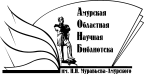 «Амурская областная научная библиотека имени Н.Н. Муравьева-АмурскогоОтдел библиографии и электронных ресурсов